Przedsiębiorczość seniorów jako komponent przedsiębiorczości inkluzywnej: wstępna synteza Streszczenie: Celem artykułu jest omówienie przedsiębiorczości seniorów jako domeny badawczej, uporządkowanie terminologiczne związane z tą domeną, a także ukazanie głównych wyników badan prowadzonych w tym zakresie. Przedsiębiorczość seniorów staje się jednym z ważniejszych obszarów badań w krajach rozwiniętych, zwłaszcza w obliczu starzenia się społeczeństw tych krajów. Prowadzone badania w zakresie przedsiębiorczości seniorów zajmują się osobami w wieku 50+. Dotychczasowe badania wykazały, że osoby starsze są znacznie mniej skłonne do podejmowania działalności gospodarczej, niż osoby młodsze. Artykuł jest bardzo wstępnym i syntetycznym ujęciem analizowanego problemu. Słowa kluczowe: przedsiębiorczość, przedsiębiorczość seniorów, przedsiębiorczość trzeciego wieku, srebrna gospodarka, intencje przedsiębiorcze  Senior entrepreneurship as a component 
of inclusive entrepreneurship: a preliminary synthesisSummary: This article aims to discuss the senior entrepreneurship as the research domain, as well as to organize the terminology associated with that domain, and to present the main findings of research conducted in this area. Senior entrepreneurship is becoming one of the most important areas of research in developed countries, especially in the face of population aging in these countries. Various research in the field of senior entrepreneurship deal with those aged 50+. Prior studies have shown that older people in their third age are less inclined to take up economic activities and have lower entrepreneurial intentions than younger people in their prime age. The article is the very preliminary and synthetic recognition of the analysed problem. Keywords: entrepreneurship, senior entrepreneurship, third age entrepreneurship, silver economy, entrepreneurial intentions WstępPrzedsiębiorczość inkluzywna (inclusive entrepreneurship) w zasadzie jest nowym pojęciem nie tylko w języku polskim, ale także w teorii przedsiębiorczości. Jako koncepcja włączania grup społecznych wykluczonych z rynku pracy, a szerzej z gospodarki kapitalistycznej, która umożliwia osobom z tych grup wykorzystywać swoje umiejętności i kompetencje w celu realizacji swoich projektów, niekoniecznie biznesowych, ale głównie chodzi o przedsięwzięcia gospodarcze. W interesujący sposób zagadnienie kapitalizmu inkluzywnego omawia w polskiej literaturze przedmiotu Mączyńska (2014, s. 14), która definiuje tę koncepcję jako przeciwieństwo wykluczenia społecznego, które nota bene powinno być niwelowane – przynajmniej teoretycznie – zgodnie z konstytucyjną zasadą społecznej rynkowej gospodarki, która jako ustrój społeczno-gospodarczy została między innymi przyjęta w Polsce. 	Pojęcie przedsiębiorczości inkluzywnej nawiązuje w swojej semiotyce do socjologicznej koncepcji grup inkluzywnych, czy inkluzywności, ale także to ekonomicznej koncepcji inkluzji społecznej, będącej ekonomiczną odpowiedzią na wykluczenie społeczne. Przedsiębiorczość inkluzywna to zapewnianie różnym grupom społecznym równych szans w realizacji ich aspiracji i marzeń, przedsięwzięć gospodarczych i biznesowych, innymi słowy to wyrównywanie szans względem okazji przedsiębiorczych, aby okazje te były dla każdego, tak jak to ma miejsce w Stanach Zjednoczonych, gdzie kariera od przysłowiowego pucybuta do milionera, jest realna, w przeciwieństwie do warunków europejskich. Przedsiębiorczość inkluzywna to przede wszystkim podkreślanie barier, na jakie mogą napotkać potencjalni przedsiębiorcy (potential entrepreneurs) oraz preprzedsiębiorcy (nascent entrepreneurs) pochodzący z tych grup społecznych, które są niedoreprezentowane w statystykach w zakresie prywatnej przedsiębiorczości.   	Obecnie w obrębie przedsiębiorczości inkluzywnej prowadzone są dyskursy naukowe i podejmowane są badania empiryczne, zwłaszcza w krajach zachodnich, ale także w Polsce, w takich obszarach  –  łączących przedsiębiorczość z partykularnymi grupami społecznymi – jak:przedsiębiorczość seniorów, którzy w percepcji społecznej są mniej aktywni, ale mają także większe trudności na rynku pracy, niż osoby młodsze, przedsiębiorczość kobiet, które w przeciwieństwie do mężczyzn z reguły są mniej nastawione na konkurencję (w tym tą biznesową), a bardziej na rodzinę (zob. m.in. Jennings & Brush, 2013), przedsiębiorczość młodych, którzy w wielu gospodarkach są najliczniejszą grupą  pozostającą bez pracy (zob. m.in. Geldhof et al., 2014), przedsiębiorczość imigrantów, którzy z reguły mają problem z asymilacją do uwarunkowań lokalnego rynku pracy (zob. m.in. Glinka & Brzozowska, 2015), przedsiębiorczość grup etnicznych i mniejszości narodowych (np. przedsiębiorczość Romów), którym trudniej jest podejmować działania przedsiębiorcze (zob. m.in. Chaganti & Greene, 2002), przedsiębiorczość bezrobotnych, gdyż samozatrudnienie – jako elementarny  przejaw przedsiębiorczości – jest podstawową metodą aktywnego przeciwdziałania negatywnym skutkom występującym na rynku pracy (zob. m.in. Thurik et al., 2008). Oczywiście ta swoistego rodzaju lista enumeratywna nie jest kompletna, są to jedynie najważniejsze obszary, w których prowadzone są obecnie badania w obrębie przedsiębiorczości, czy uściślając w obrębie przedsiębiorczości inkluzywnej. 	Celem artykułu jest omówienie przedsiębiorczości seniorów jako domeny badawczej, uporządkowanie terminologiczne związane z tą domeną, a także ukazanie głównych wyników badan prowadzonych w tym zakresie. Artykuł jest bardzo wstępnym i syntetycznym ujęciem analizowanego problemu, a jego zadaniem jest zasygnalizowanie tego istotnego problemu badawczego.Przedsiębiorczość seniorów w świetle literatury przedmiotuCzłowiek, będąc kluczowym czynnikiem przedsiębiorczości i działalności przedsiębiorczej w ogóle, może być różnie analizowany, w zależności od uwzględnienia w analizach różnych aspektów czynnika ludzkiego. Jednym z wymiarów analitycznych przedsiębiorcy jest jego demografia, w tym wiek przedsiębiorcy. Od dekady zarówno decydenci polityczni, jak i naukowcy starają się zbadać i wyjaśnić powiązania między wiekiem a działalnością przedsiębiorczą (Lévesque & Minniti 2011; Kautonen, Down & South, 2008; Kautonen, Tornikoski & Kibler, 2011). Baron i Ensley (2006) wykazali różnicę w podejściu do rozpoznawania okazji rynkowych przez początkujących, jak i doświadczonych przedsiębiorców, gdzie wiek odgrywa pewną rolę. Przedsiębiorczość seniorów staje się jednym z ważniejszych obszarów badań w krajach rozwiniętych, zwłaszcza w obliczu starzenia się społeczeństw tych krajów. W krajach Unii Europejskiej odsetek osób powyżej 65 roku życia stale rośnie (Kurek & Rachwał, 2011), co wymaga zastosowania nowego modelu nie tylko społeczeństwa, ale także gospodarki, która coraz częściej określana jest mianem srebrnej gospodarki (silver economy) od koloru siwych włosów. W literaturze przedmiotu zazwyczaj zamiennie używa się takich pojęć jak przedsiębiorczość seniorów, czy przedsiębiorczość trzeciego wieku. Z reguły za przedsiębiorców seniorów uznaje się osoby powyżej 50 roku życia określane mianem 50+ (Kautonen, 2013, s. 1). Choć tutaj należy zaznaczyć, że w terminologii ekonomicznej, która wyróżnia trzy okresy życia człowieka w powiązaniu z jego aktywnością zawodową, granice te są inaczej określane (zgodnie z metodyką Głównego Urzędu Statystycznego): okres przedprodukcyjny obejmujący zarówno mężczyzn, jak i kobiety przed 18 rokiem życia (w niektórych krajach przed 20 rokiem), potocznie określany pierwszym wiekiem (prime age), okres produkcyjny człowieka, który trwa od 18 roku życia do przejścia na emeryturę (do tej pory było to 60-65 lat, a obecnie w Polsce nawet 67 lat), przy czym pierwszy okres określany jest jako mobilny (do 44 roku życia), a ten późniejszy już jako niemobilny,okres poprodukcyjny człowieka, czyli najczęściej po 60–65 latach życia (w zależności od wieku przejścia na emeryturę, które zazwyczaj jest inny dla kobiet i mężczyzn), który określany jest trzecim wiekiem (third age). Przedsiębiorczość seniorów dotyczy zatem osób, które są jeszcze czynne zawodowo, a którym to do momentu przejścia na emeryturę pozostał jeszcze pewien czas, a które z reguły są już mniej mobilne, mniej elastyczne. Są to osoby, które mają już spore doświadczenie zawodowe, a które to mogą szukać okazji do tzw. alternatywy później kariery (late-career alternative). Kautoten (2013) analizując literaturę przedmiotu zauważył, że dotychczasowe badania wykazały, że osoby starsze są znacznie mniej skłonne do podejmowania działalności gospodarczej, niż osoby młodsze. Analizy tego autora wskazują, że wskaźnik uruchamiania nowych przedsiębiorstw w Finlandii przez osoby w trzecim wieku stanowią zaledwie połowę wartości tego wskaźnika dla osób w pierwszym wieku (Kautonen, 2008). Hart, Anyadike-Danes oraz Blackburn (2004) na podstawie wyników badań Global Entrepreneurship Monitor (GEM) wykazali, że w Wielkiej Brytanii osobom w trzecim wieku (50-64 lat) o połowę zmniejsza się prawdopodobieństwo aktywności przedsiębiorczej niż respondentom w młodym wieku (20-49 lat). Z kolei Curran i Blackburn (2001) w badaniach ankietowych na próbie 463 seniorów w wieku 50-75 lat zanotowali tylko niewielki odsetek osób deklarujących intencje przedsiębiorcze. Kautonen, Tornikoski & Kibler (2011) przebadali związek wieku z intencjami przedsiębiorczymi przy wykorzystaniu dobrze znanej teorii planowanego zachowania Ajzena (1988, 1991), która utrzymuje, że zamiar przedsiębiorcy ma wpływ nie tylko na postawę wobec przedsiębiorczości; normy społeczne i wzorce, jak również postrzeganą kontrola zachowań, ale także na samo zachowanie, czyli działanie przedsiębiorcze (Ajzen, 1991; Jiménez-Moreno & Wach, 2014; Wach, 2015b). Oczywiście oprócz czynników wewnętrznych (takich jak wiek), na intencje przedsiębiorcze ma również wpływ szereg czynników zewnętrznych tkwiących w otoczeniu na różnych jego poziomach (makro, mezo, mikro), a także zarówno w skali krajowej, jak i w kontekście międzynarodowym (Wach, 2014).Przegląd najnowszych wybranych badań empirycznychPilkova, Holienka oraz Rehak (2014) analizując dane GEM dla wszystkich 28 krajów Unii Europejskiej skonstruowali wskaźnik aktywności przedsiębiorczej seniorów SEA (senior entreprenerial activity) dla respondentów w wieku 55-64 lata, który stanowił wyodrębnioną cześć populacji w zakresie tradycyjnego wskaźnika TEA (total entreprenerial acivity). Wartośc wskaźnika była najwyższa w Szwecji (0,90), a najniższa na Słowacji (0,21). Na podstawie analiz statystycznych wyodrębniono trzy grupy krajów, z wysoką, średnią oraz niską wartością tego wskaźnikiem (Rysunek 1). W grupie sześciu krajów o najniższych wartościach aż pięć z nich to nowe kraje członkowskie, w tym Polska. Rysunek 1. Indeks aktywności przedsiębiorczej seniorów w wybranych krajach europejskich w 2013 rokuŹródło: Pilkova, Holienka  & Rehak (2014, s. 527).Jak wykazano również na podstawie danych GEM dla krajów Unii Europejskiej działalność przedsiębiorca uzależniona jest od szeregu czynników społeczno-kulturowych (Wach, 2015a), dlatego wydaje się, że obiektywniejsze są badania przeprowadzenie w danym kraju, ewentualnie w grupie krajów o zbliżonej kulturze przedsiębiorczości, co niweluje wpływ innych czynników. Przykładowo, Akanni i Čepar (2015) wykazali przy użyciu modeli regresji, że w Słowenii na obszarach zamieszkanych przez starzejące się społeczeństwo stopa bezrobocia jest wyższa, a wskaźnik przedsiębiorczości (liczba przedsiębiorstw na 1000 mieszkańców) jest niższy. Do podobnych wniosków doszli Liang, Wang, i Lazear (2014), którzy analizując dane GEM dla poszczególnych krajów oddzielnie przy wykorzystaniu korelacji wykazali, że kreatywność zmniejsza się wraz z wiekiem człowieka, a wysoki udział osób starszych w społeczeństwa zwalnia przedsiębiorczość. Na podstawie badań empirycznych można wyprowadzić pewne uogólnienia. Kautonen, Down i Minniti (2014) zaobserwowali trzy zależności między wiekiem a działalnością przedsiębiorczą w oparciu o wcześniejsze badania ekonometrycznego (Rysunek 2). Przede wszystkim, dla tych osób, które dążą do posiadania i prowadzenia działalności gospodarczej i inwestowania w nią (właściciele-menedżerowie), wpływ wieku na prawdopodobieństwo zaangażowania się w jakąkolwiek formę przedsiębiorczości wykazuje zależność o kształcie odwrotnej krzywej U (Lévesque & Minniti, 2006; Parker, 2009). Prawdopodobieństwo stania się przedsiębiorcą wzrasta wraz z wiekiem do pewnego punktu (zazwyczaj między 35-44 lat) i zmniejsza się w kolejnych latach. Po drugie, dla tych, którzy aspirują do działalności na własny rachunek (samozatrudnieni), ale którzy nie przewidują zatrudniania pracowników, prawdopodobieństwo rozpoczęcia działalności gospodarczej wzrasta z wiekiem, głównie w wyniku akumulacji (wraz z wiekiem) zasobów przedsiębiorczych, takich jak doświadczenie, wiedza, aktywa finansowe (Henley, 2007; Singh & DeNoble, 2003). Po trzecie, dla tych, którzy są wypychani w kierunku samozatrudnienia, czyli przedsiębiorców wymuszonych zwolnieniem (reluctant entrepreneurs), zmuszonych do stworzenia sobie miejsca pacy (buying a job), nawet jeśli preferują oni pracę najemną, "krzywa prawdopodobieństwa jest stosunkowo płaska, co sugeruje, że wiek ma niewielki wpływ na decyzje tych osób co do angażowania się w działalność gospodarczą" (Kautonen et al., 2014, s. 588).Rysunek 2. Wiek potencjalnego przedsiębiorcy a prawdopodobieństwo zachowań przedsiębiorczych w zakresie prowadzenia działalności gospodarczej 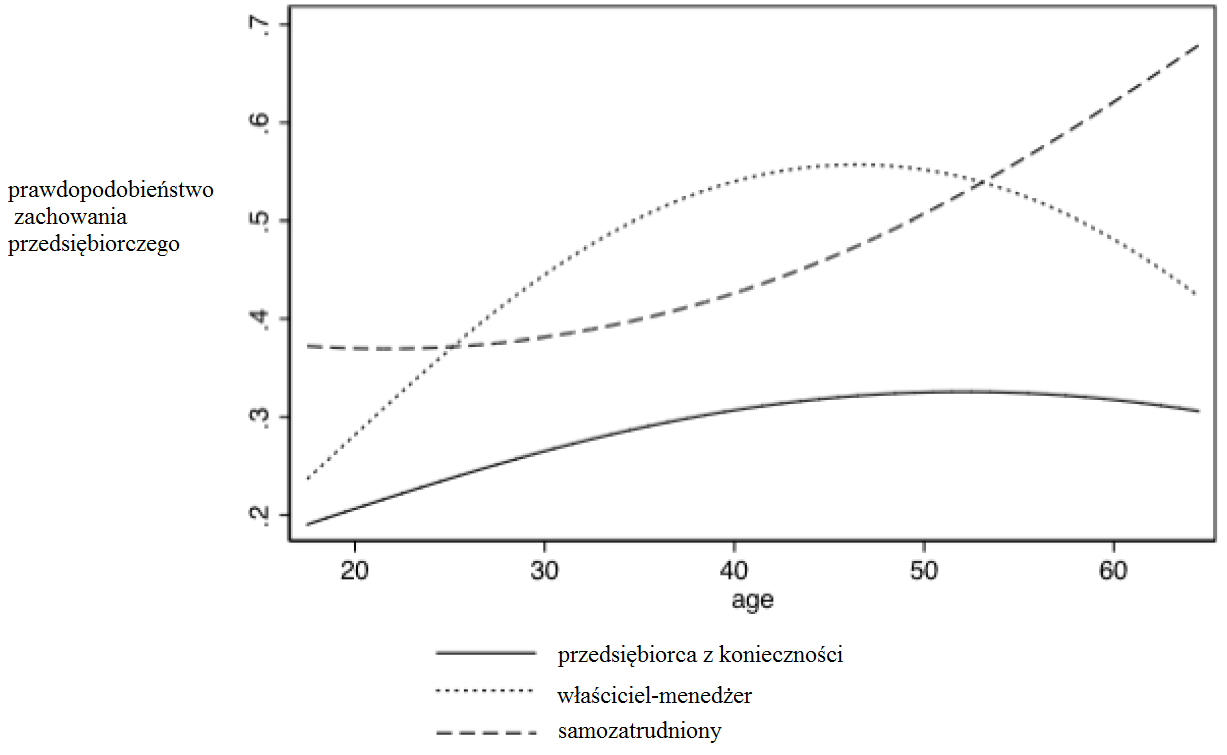 Źródło: Kautonen, Down & Minniti (2014, s. 591).PodsumowanieZaprezentowany przegląd literatury przedmiotu wskazuje, że w zasadzie wraz wiekiem maleją intencje przedsiębiorcze oraz aktywność przedsiębiorcza człowieka, bez względu na inne czynniki społeczno-kulturowe. Wraz z wiekiem maleje bowiem kreatywność, a rośnie awersja do ryzyka, a są to immanentne cechy działań przedsiębiorczych. Zmiany demograficzne, których doświadczają społeczeństwa europejskie, pozwalają oczekiwać, że tendencje te ulegną zmianie, a wręcz są oczekiwane, co już uwidacznia się w programach wsparcia oferowanych na szczeblu Unii Europejskiej. Starzejące się społeczeństwo wymusi większą aktywność zawodową seniorów (Curran & Blackburn, 2001; Kautonen, 2013), a zadziałają tutaj  zarówno czynniki pozytywne (pull), których rezultatem będzie dobrowolna przedsiębiorczość (opportinity-based entrepreneurship) jako poszukiwanie niezależności i realizacji swoich aspiracji przez osoby w wieku 50+, jak i czynniki negatywne (push) głównie ze względu na niekorzystną sytuację na rynku pracy, która skutkować będzie przedsiębiorczością wymuszoną (neccessity-based entrepreneurship). Jak każde studium naukowe, również i ten artykuł ma swoje ograniczenia badawcze. Nie dokonano pełnej kwerendy zagadnienia przedsiębiorczości seniorów, a wybrano jedynie typowe, dość często cytowane w literaturze przedmiotu pozycje z tego zakresu. Wyniki w nich zawarte są jednak reprezentatywne, co sprawia, że syntetyczny przegląd zaprezentowany w tym artykule można uznać za wstępną syntezę tematyki, najważniejszych wątków badawczych i wyników analiz empirycznych w podjętym temacie. Z całą pewnością można stwierdzić, że przedsiębiorczość seniorów jako wątek badawczy dynamicznie się rozwija, z roku na rok prowadzone są nowe badania, których wyniki są publikowane. Warto prowadzić dalszy monitoring tego zagadnienia w celu uchwycenia zmian społecznych w starzejącej się Europie. Kolejne badania powinny uwzględniać szerszą bazę analizowanych prac, obejmować większe spektrum geograficzne analiz, a w szczególności warto podjąć zakrojone na szeroką skalę stałe i powtarzalne badania w tym temacie w Polsce, aby móc zaobserwować zmiany zachodzące w polskim społeczeństwie, które z pewnością będą zauważalne za kilkanaście lat, warto jest więc wykorzystać w tym zakresie wzorce krajów, które już borykają się z tym problemem. BibliografiaAjzen, I. (1988). Attitudes, personality, and behavior. Chicago: Dorsey Press.Ajzen, I. (1991). The theory of planned behavior. Organizational Behavior and Human Decision Processes, 50(2): 179–211. doi: 10.1016/0749-5978(91)90020Akanni, M.T., & Čepar, Ž. (2015). Impact of Population Ageing on Unemployment and Entrepreneurial Activity: the Case of Slovenia. Organizacija, 48(4), 232-245.Baron, R.A., & Ensley, M.D. (2006). Opportunity Recognition as the Detection of Meaningful Patterns: Evidence from Comparisons of Novice and Experienced Entrepreneurs. Management Science, 52(9): 1331-1344. Chaganti, R., & Greene, P. G. (2002). Who are ethnic entrepreneurs? A study of entrepreneurs' ethnic involvement and business characteristics. Journal of Small Business Management, 40(2), 126.Curran, J., & Blackburn, R. (2001). Older people and the enterprise society: age and self-employment propensities. Work, Employment and Society, 15(4), 889-902.Geldhof, G. J., Porter, T., Weiner, M. B., Malin, H., Bronk, K. C., Agans, J. P., ... & Lerner, R. M. (2014). Fostering youth entrepreneurship: Preliminary findings from the young entrepreneurs study. Journal of Research on Adolescence, 24(3), 431-446.Glinka, B., & Brzozowska, A. (2015). Immigrant Entrepreneurs: in Search of Identity. Entrepreneurial Business and Economics Review, 3(4), 53-78. doi: 10.15678/EBER.2015.030304Hart, M., Anyadike-Danes, M., & Blackburn, R.A. (2004). Entrepreneurship and age in the UK: comparing Third Age and Prime Age new venture creation across the regions. Paper presented at the RENT XVIII Conference, Copenhagen, November 25-26.Henley, A. (2007). Entrepreneurial aspiration and transition into self-employment: Evidence from British longitudinal data. Entrepreneurship and Regional Development, 19(3): 253–280. doi: DOI 10.1016/j.ibusrev.2004.04.004Jennings, J.E., Brush, C.G. (2013). Research on Women Entrepreneurs: Challenges to (and from) the Broader Entrepreneurship Literature?. The Academy of Management Annals, 7(1): 661–713.Jiménez Moreno, J.J., & Wach, K. (2014). The Entrepreneurial Profile of Students Participating in the Academic Entrepreneurship Course: Pilot Study Results. Horyzonty Wychowania, 13(26): 121-144.Kautonen, T. (2008). Understanding the older entrepreneur: Comparing third age and prime age entrepreneurs in Finland. International Journal of Business Science and Applied Management, 3(3): 3–13.Kautonen, T. (2013). Senior Entrepreneurship. Paris: OECD.Kautonen, T., Down, S., & Minniti, M. (2014). Ageing and entrepreneurial preferences. Small Business Economics, 42(3): 579–594. doi: 10.1007/s11187-013-9489-5 Kautonen, T., Down, S., & South, L. (2008). Enterprise support for older entrepreneurs: The case of PRIME in the UK. International Journal of Entrepreneurial Behaviour and Research, 14(2), 85–101. doi: 10.1108/13552550810863071Kautonen, T., Tornikoski, E. T., & Kibler, E. (2011). Entrepreneurial intentions in the third age: The impact of perceived age norms. Small Business Economics, 37(2), 219–234. doi: 10.1007/s11187-009-9238-yKurek, S., & Rachwał, T. (2011). Development of entrepreneurship in ageing populations of The European Union. Procedia. Social and Behavioral Sciences, 19, 397-405.Lévesquea, M., & Minnitib, M. (2006). The effect of aging on entrepreneurial behavior. Journal of Business Venturing, 21(2): 177–194. doi: 10.1016/j.jbusvent.2005.04.003Liang, J., Wang, H., & Lazear, E.P. (2014). Demographics and Entrepreneurship. Working Paper No. 20506. The National Bureau of Economic Research (NBER). NBER Programs: Industrial Organization (IO); Labor Studies (LS). doi: 10.3386/w20506Mączyńska, E. (2014). Polska transformacja a kapitalizm inkluzywny. Mazowsze: Studia Regionalne, 15, 13-28.Parker, S.C. (2009). The economics of entrepreneurship. Cambridge: Cambridge University Press.Pilkova, A., Holienka, M., & Rehak, J. (2014). Senior Entrepreneurship in the Perspective of European Entrepreneurial Environment. Procedia Economics and Finance, 12, 523–532. doi: 10.1016/S2212-5671(14)00375-XSingh, G., & DeNoble, A. (2003). Early retirees as the next generation of entrepreneurs. Entrepreneurship Theory and Practice, 3(3): 207–226.Thurik, A. R., Carree, M. A., Van Stel, A., & Audretsch, D. B. (2008). Does self-employment reduce unemployment?. Journal of Business Venturing, 23(6), 673-686.Wach, K. (2014). International Entrepreneurship and the Third Age: The Effect of the Entrereneur's Age on Internationalisation of Polish Businesses. Przedsiębiorczość i Zarządzanie, XV(11[1]), 65-80.Wach, K. (2015a). Impact of Cultural and Social Norms on Entrepreneurship in the EU: Cross-Country Evidence based on GEM Survey Results. Zarządzanie w Kulturze, 16(1), 15-29. doi: 10.4467/20843976ZK.15.002.3037Wach, K. (2015b). Środowisko biznesu rodzinnego jako stymulanta intencji przedsiębiorczych młodzieży akademickiej. Przedsiębiorczość i Zarządzanie, XVI(7[III]), 25-40.2015, Vol. 14, No. 32Krzysztof WachUniwersytet Ekonomiczny w KrakowieWydział Ekonomii i Stosunków MiędzynarodowychKatedra Przedsiębiorczości i Innowacjie-mail: wachk@uek.krakow.pl